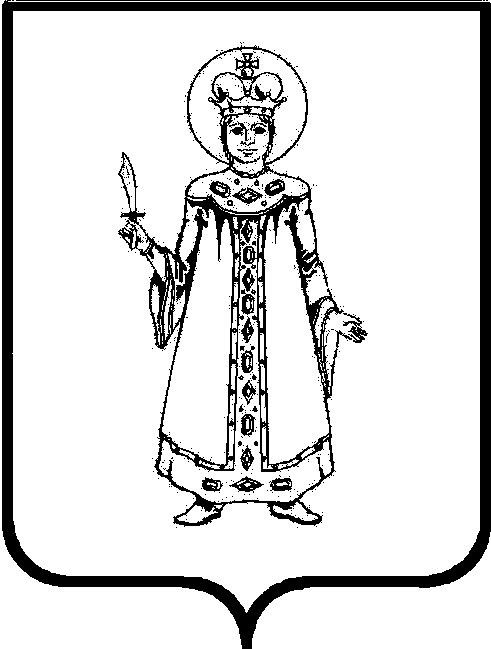 П О С Т А Н О В Л Е Н И ЕАДМИНИСТРАЦИИ СЛОБОДСКОГО СЕЛЬСКОГО ПОСЕЛЕНИЯ УГЛИЧСКОГО МУНИЦИПАЛЬНОГО РАЙОНАот 17. 04. 2017    № 36О мерах по обеспечению безопасности людей на водных объектах на территории Слободского сельского поселения в весенне-летний период  2017  годаВ соответствии с Федеральным законом от 06 октября 2003 года №131-ФЗ «Об общих принципах организации местного самоуправления в Российской Федерации», постановлением Администрации Ярославской области от 22.05.2007 № 164 «Об утверждении Правил охраны жизни людей на водных объектах Ярославской области и Правил пользования водными объектами для плавания на маломерных судах в Ярославской области», постановлением Правительства Ярославской области от 06. 04.2017 № 0271-п «О мерах по обеспечению безопасности людей на водных объектах в весенне-летний период 2017 года», Уставом Слободского сельского поселения, в целях сокращения несчастных случаев на водных объектах, расположенных на территории Слободского сельского поселенияАДМИНИСТРАЦИЯ ПОСЕЛЕНИЯ ПОСТАНОВЛЯЕТ:1. Назначить ответственным за обеспечение безопасности людей на водных объектах и участвующим совместно с надзорными органами в проверках готовности к эксплуатации рекреационных зон на водоемах Слободского сельского поселения Соколова Алексея Владимировича, заместителя Главы поселения, председателя КЧС и ОПБ.2. Утвердить перечень опасных мест, запрещенных для купания на водных объектах на территории Слободского сельского поселения  (Приложение 1).3. Утвердить план мероприятий по обеспечению безопасности людей на водных объектах в весенне-летний период 2017 года (Приложение 2). 4. Рекомендовать Муниципальному учреждению «Социально-культурный центр» Слободского сельского поселения, директорам школ, руководителям детских дошкольных учреждений  провести во всех учебных, культурных и дошкольных учреждениях   занятия (инструктажи) по соблюдению мер безопасности на водных объектах в весенне-летний период и мерам оказания первой помощи.  5. Рекомендовать руководителям предприятий и организаций всех форм собственности провести работу с персоналом по разъяснению мер безопасности на водных объектах в весенне-летний период.6. Контроль за исполнением постановления возложить на заместителя Главы Слободского сельского поселения Соколова А.В.7. Настоящее постановление вступает в силу с момента его обнародования (опубликования) согласно ст.38 Устава Слободского сельского поселения.Глава поселения                                                                                   Н.П. СмирноваПриложение № 1к постановлению Администрации Слободского сельского поселения № 36 от 17.04.2017  Перечень  опасных мест, запрещённых для купания,  на территории Слободского сельского поселенияСлободской сельский округд. Монастырская		- пруд,д. Баскачи			- река Волга,д. Нестерово		- река Волга,с. Золоторучье		- река Волга,д. Юсово			- река Волга,с. Дивная Гора		- река УлеймаКлементьевский сельский округд. Добрилово		- ручей,д. Ефремово		- река Молокша,Покровский сельский округс. Покровское		- река Улейма,д. Савино			- река Улейма,д. Литвиново		- река Улейма,д. Кузнецово		- река Улейма,д. Савино			- река Улейма.Приложение № 2к постановлению Администрации Слободского сельского поселения № 36 от 17.04.2017 План мероприятий по обеспечению безопасности людей на водных объектах в весенне-летний период  2017 года №п/пНаименование мероприятийСрок выполнения Ответственный за выполнение1.Заседание  КЧС и ОПБ  Апрель-май2017г.Соколов АВ2.Изготовление и установка аншлагов (знаков) о запрете купания в местах, указанных в приложении 1 к настоящему постановлению. Акты об установке аншлагов (знаков) с фотографиями установленных знаков, схемой мест их размещения представить в комиссию по предупреждению и ликвидации чрезвычайных ситуаций и обеспечению пожарной безопасности  Слободского сельского поселения.До 25. 05. 2017 г.Пряничникова А.Н.Соколов АВ3.Изготовление и распространение  памяток «Правила безопасного поведения на воде».Апрель-май 2017г.Соколов АВ, специалисты округов4.Подготовка и проведение  цикла передач по местному радио  по правилам  безопасного поведения на воде.В течение весенне- летнего периода2017г.Соколов АВ, специалисты округов5.Установка в местах массового скопления людей информационных стендов (щитов) с материалами по профилактике несчастных случаев с людьми на воде, с указанием телефонов экстренных служб.В течение весенне- летнего периода2017 г.Соколов АВ, специалисты округов6.Представление письменной информации о ходе проведения мероприятий по обеспечению  безопасности людей на водных объектах, расположенных на территории Слободского сельского поселения.До 25. 04. 2017 г. в ГО и ЧС УМРСоколов АВ